Об утверждении отчета об исполнении бюджета Малояушского сельского поселения Вурнарского района Чувашской Республики за I полугодие 2020 годаРуководствуясь статьей 2642 Бюджетного кодекса Российской Федерации и статьей 58 решения Собрания депутатов Малояушского сельского поселения Вурнарского района Чувашской Республики от 30.09.2014 № 41-6 Об утверждении Положения «О регулировании бюджетных правоотношений  в Малояушском сельском поселении Вурнарского района Чувашской Республики», администрация Малояушского сельского поселения Вурнарского района Чувашской Республики  п о с т а н о в л я е т:1. Утвердить прилагаемый отчет об исполнении  бюджета Малояушского сельского поселения Вурнарского района Чувашской Республики за I полугодие 2020 года (далее – отчет).2. Направить отчет Собранию депутатов Малояушского сельского поселения Вурнарского района Чувашской Республики и Контрольно-счетному органу Вурнарского района Чувашской Республики.Глава Малояушского сельского поселения   Вурнарского районаЧувашской Республики                                                                              С.К. Волков2. Расходы бюджетаЧĂВАШ РЕСПУБЛИКИВАРНАР РАЙОНĚ 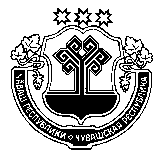 ЧУВАШСКАЯ РЕСПУБЛИКА ВУРНАРСКИЙ РАЙОН  КЕСЕН КИПЕКЯЛ ПОСЕЛЕНИЙЕНАДМИНИСТРАЦИЕ ЙЫШАНУ«21» июля 2020г.    №34          КЕСЕН КИПЕКсалиАДМИНИСТРАЦИЯМАЛОЯУШСКОГО СЕЛЬСКОГОПОСЕЛЕНИЯ ПОСТАНОВЛЕНИЕ«21» июля 2020г.   № 34с. МАЛЫЕ ЯУШИПриложениеПриложениеПриложениеПриложениеПриложениеПриложениеПриложениеПриложениеПриложениек постановлению администрации Малояушского сельского поселения Вурнарского района Чувашской Республики от 21.07.2020  № 34к постановлению администрации Малояушского сельского поселения Вурнарского района Чувашской Республики от 21.07.2020  № 34к постановлению администрации Малояушского сельского поселения Вурнарского района Чувашской Республики от 21.07.2020  № 34к постановлению администрации Малояушского сельского поселения Вурнарского района Чувашской Республики от 21.07.2020  № 34к постановлению администрации Малояушского сельского поселения Вурнарского района Чувашской Республики от 21.07.2020  № 34к постановлению администрации Малояушского сельского поселения Вурнарского района Чувашской Республики от 21.07.2020  № 34к постановлению администрации Малояушского сельского поселения Вурнарского района Чувашской Республики от 21.07.2020  № 34к постановлению администрации Малояушского сельского поселения Вурнарского района Чувашской Республики от 21.07.2020  № 34к постановлению администрации Малояушского сельского поселения Вурнарского района Чувашской Республики от 21.07.2020  № 34ОТЧЕТ ОТЧЕТ ОТЧЕТ ОТЧЕТ ОТЧЕТ ОТЧЕТ ОТЧЕТ ОТЧЕТ ОТЧЕТ ОТЧЕТ ОБ ИСПОЛНЕНИИ БЮДЖЕТА МАЛОЯУШСКОГО СЕЛЬСКОГО ПОСЕЛЕНИЯ ВУРНАРСКОГО РАЙОНА ЧУВАШСКОЙ РЕСПУБЛИКИ ЗА I ПОЛУГОДИЕ 2020 ГОДАОБ ИСПОЛНЕНИИ БЮДЖЕТА МАЛОЯУШСКОГО СЕЛЬСКОГО ПОСЕЛЕНИЯ ВУРНАРСКОГО РАЙОНА ЧУВАШСКОЙ РЕСПУБЛИКИ ЗА I ПОЛУГОДИЕ 2020 ГОДАОБ ИСПОЛНЕНИИ БЮДЖЕТА МАЛОЯУШСКОГО СЕЛЬСКОГО ПОСЕЛЕНИЯ ВУРНАРСКОГО РАЙОНА ЧУВАШСКОЙ РЕСПУБЛИКИ ЗА I ПОЛУГОДИЕ 2020 ГОДАОБ ИСПОЛНЕНИИ БЮДЖЕТА МАЛОЯУШСКОГО СЕЛЬСКОГО ПОСЕЛЕНИЯ ВУРНАРСКОГО РАЙОНА ЧУВАШСКОЙ РЕСПУБЛИКИ ЗА I ПОЛУГОДИЕ 2020 ГОДАОБ ИСПОЛНЕНИИ БЮДЖЕТА МАЛОЯУШСКОГО СЕЛЬСКОГО ПОСЕЛЕНИЯ ВУРНАРСКОГО РАЙОНА ЧУВАШСКОЙ РЕСПУБЛИКИ ЗА I ПОЛУГОДИЕ 2020 ГОДАОБ ИСПОЛНЕНИИ БЮДЖЕТА МАЛОЯУШСКОГО СЕЛЬСКОГО ПОСЕЛЕНИЯ ВУРНАРСКОГО РАЙОНА ЧУВАШСКОЙ РЕСПУБЛИКИ ЗА I ПОЛУГОДИЕ 2020 ГОДАОБ ИСПОЛНЕНИИ БЮДЖЕТА МАЛОЯУШСКОГО СЕЛЬСКОГО ПОСЕЛЕНИЯ ВУРНАРСКОГО РАЙОНА ЧУВАШСКОЙ РЕСПУБЛИКИ ЗА I ПОЛУГОДИЕ 2020 ГОДАОБ ИСПОЛНЕНИИ БЮДЖЕТА МАЛОЯУШСКОГО СЕЛЬСКОГО ПОСЕЛЕНИЯ ВУРНАРСКОГО РАЙОНА ЧУВАШСКОЙ РЕСПУБЛИКИ ЗА I ПОЛУГОДИЕ 2020 ГОДАОБ ИСПОЛНЕНИИ БЮДЖЕТА МАЛОЯУШСКОГО СЕЛЬСКОГО ПОСЕЛЕНИЯ ВУРНАРСКОГО РАЙОНА ЧУВАШСКОЙ РЕСПУБЛИКИ ЗА I ПОЛУГОДИЕ 2020 ГОДАОБ ИСПОЛНЕНИИ БЮДЖЕТА МАЛОЯУШСКОГО СЕЛЬСКОГО ПОСЕЛЕНИЯ ВУРНАРСКОГО РАЙОНА ЧУВАШСКОЙ РЕСПУБЛИКИ ЗА I ПОЛУГОДИЕ 2020 ГОДАКОДЫКОДЫКОДЫКОДЫна 1 июля 2020 г.на 1 июля 2020 г.на 1 июля 2020 г.на 1 июля 2020 г.на 1 июля 2020 г.Форма по ОКУДФорма по ОКУД0503117050311705031170503117            Дата            Дата01.07.202001.07.202001.07.202001.07.2020НаименованиеНаименование       по ОКПО       по ОКПОфинансового органафинансового органаМалояушское сельское поселение Вурнарского районаМалояушское сельское поселение Вурнарского районаМалояушское сельское поселение Вурнарского районаМалояушское сельское поселение Вурнарского районаМалояушское сельское поселение Вурнарского районаМалояушское сельское поселение Вурнарского районаГлава по БКГлава по БК993993993993Наименование публично-правового образования Наименование публично-правового образования Бюджет сельских поселенийБюджет сельских поселенийБюджет сельских поселенийБюджет сельских поселенийБюджет сельских поселенийБюджет сельских поселений         по ОКТМО         по ОКТМО97610452976104529761045297610452Периодичность:  1 полугодие 2020 г.Периодичность:  1 полугодие 2020 г.Единица измерения:  руб.Единица измерения:  руб.по ОКЕИпо ОКЕИ383383383383                                 1. Доходы бюджета                                 1. Доходы бюджета                                 1. Доходы бюджета                                 1. Доходы бюджета                                 1. Доходы бюджета                                 1. Доходы бюджета                                 1. Доходы бюджета                                 1. Доходы бюджета                                 1. Доходы бюджета                                 1. Доходы бюджета                                 1. Доходы бюджета                                 1. Доходы бюджета                                 1. Доходы бюджета                                 1. Доходы бюджета Наименование показателяКод строкиКод строкиКод дохода по бюджетной классификацииКод дохода по бюджетной классификацииКод дохода по бюджетной классификацииУтвержденные бюджетные назначенияУтвержденные бюджетные назначенияУтвержденные бюджетные назначенияИсполненоИсполненоИсполненоИсполнено Наименование показателяКод строкиКод строкиКод дохода по бюджетной классификацииКод дохода по бюджетной классификацииКод дохода по бюджетной классификацииУтвержденные бюджетные назначенияУтвержденные бюджетные назначенияУтвержденные бюджетные назначенияИсполненоИсполненоИсполненоИсполнено Наименование показателяКод строкиКод строкиКод дохода по бюджетной классификацииКод дохода по бюджетной классификацииКод дохода по бюджетной классификацииУтвержденные бюджетные назначенияУтвержденные бюджетные назначенияУтвержденные бюджетные назначенияИсполненоИсполненоИсполненоИсполнено1223334445555Доходы бюджета - всего010010xxx7 543 497,167 543 497,167 543 497,162 032 297,952 032 297,952 032 297,952 032 297,95в том числе:  Федеральное казначейство010010100 0 00 00000 00 0000 000100 0 00 00000 00 0000 000100 0 00 00000 00 0000 000574 999,00574 999,00574 999,00234 095,21234 095,21234 095,21234 095,21  НАЛОГОВЫЕ И НЕНАЛОГОВЫЕ ДОХОДЫ010010100 1 00 00000 00 0000 000100 1 00 00000 00 0000 000100 1 00 00000 00 0000 000574 999,00574 999,00574 999,00234 095,21234 095,21234 095,21234 095,21  НАЛОГИ НА ТОВАРЫ (РАБОТЫ, УСЛУГИ), РЕАЛИЗУЕМЫЕ НА ТЕРРИТОРИИ РОССИЙСКОЙ ФЕДЕРАЦИИ010010100 1 03 00000 00 0000 000100 1 03 00000 00 0000 000100 1 03 00000 00 0000 000574 999,00574 999,00574 999,00234 095,21234 095,21234 095,21234 095,21  Акцизы по подакцизным товарам (продукции), производимым на территории Российской Федерации010010100 1 03 02000 01 0000 110100 1 03 02000 01 0000 110100 1 03 02000 01 0000 110574 999,00574 999,00574 999,00234 095,21234 095,21234 095,21234 095,21  Доходы от уплаты акцизов на дизельное топливо, подлежащие распределению между бюджетами субъектов Российской Федерации и местными бюджетами с учетом установленных дифференцированных нормативов отчислений в местные бюджеты010010100 1 03 02230 01 0000 110100 1 03 02230 01 0000 110100 1 03 02230 01 0000 110253 700,00253 700,00253 700,00110 909,81110 909,81110 909,81110 909,81  Доходы от уплаты акцизов на дизельное топливо, подлежащие распределению между бюджетами субъектов Российской Федерации и местными бюджетами с учетом установленных дифференцированных нормативов отчислений в местные бюджеты (по нормативам, установленным Федеральным законом о федеральном бюджете в целях формирования дорожных фондов субъектов Российской Федерации)010010100 1 03 02231 01 0000 110100 1 03 02231 01 0000 110100 1 03 02231 01 0000 110253 700,00253 700,00253 700,00110 909,81110 909,81110 909,81110 909,81  Доходы от уплаты акцизов на моторные масла для дизельных и (или) карбюраторных (инжекторных) двигателей, подлежащие распределению между бюджетами субъектов Российской Федерации и местными бюджетами с учетом установленных дифференцированных нормативов отчислений в местные бюджеты010010100 1 03 02240 01 0000 110100 1 03 02240 01 0000 110100 1 03 02240 01 0000 1103 000,003 000,003 000,00725,67725,67725,67725,67  Доходы от уплаты акцизов на моторные масла для дизельных и (или) карбюраторных (инжекторных) двигателей, подлежащие распределению между бюджетами субъектов Российской Федерации и местными бюджетами с учетом установленных дифференцированных нормативов отчислений в местные бюджеты (по нормативам, установленным Федеральным законом о федеральном бюджете в целях формирования дорожных фондов субъектов Российской Федерации)010010100 1 03 02241 01 0000 110100 1 03 02241 01 0000 110100 1 03 02241 01 0000 1103 000,003 000,003 000,00725,67725,67725,67725,67  Доходы от уплаты акцизов на автомобильный бензин, подлежащие распределению между бюджетами субъектов Российской Федерации и местными бюджетами с учетом установленных дифференцированных нормативов отчислений в местные бюджеты010010100 1 03 02250 01 0000 110100 1 03 02250 01 0000 110100 1 03 02250 01 0000 110318 299,00318 299,00318 299,00144 534,61144 534,61144 534,61144 534,61  Доходы от уплаты акцизов на автомобильный бензин, подлежащие распределению между бюджетами субъектов Российской Федерации и местными бюджетами с учетом установленных дифференцированных нормативов отчислений в местные бюджеты (по нормативам, установленным Федеральным законом о федеральном бюджете в целях формирования дорожных фондов субъектов Российской Федерации)010010100 1 03 02251 01 0000 110100 1 03 02251 01 0000 110100 1 03 02251 01 0000 110318 299,00318 299,00318 299,00144 534,61144 534,61144 534,61144 534,61  Доходы от уплаты акцизов на прямогонный бензин, подлежащие распределению между бюджетами субъектов Российской Федерации и местными бюджетами с учетом установленных дифференцированных нормативов отчислений в местные бюджеты010010100 1 03 02260 01 0000 110100 1 03 02260 01 0000 110100 1 03 02260 01 0000 110----22 074,88-22 074,88-22 074,88-22 074,88  Доходы от уплаты акцизов на прямогонный бензин, подлежащие распределению между бюджетами субъектов Российской Федерации и местными бюджетами с учетом установленных дифференцированных нормативов отчислений в местные бюджеты (по нормативам, установленным Федеральным законом о федеральном бюджете в целях формирования дорожных фондов субъектов Российской Федерации)010010100 1 03 02261 01 0000 110100 1 03 02261 01 0000 110100 1 03 02261 01 0000 110----22 074,88-22 074,88-22 074,88-22 074,88  Федеральная налоговая служба010010182 0 00 00000 00 0000 000182 0 00 00000 00 0000 000182 0 00 00000 00 0000 000536 000,00536 000,00536 000,0056 146,8156 146,8156 146,8156 146,81  НАЛОГОВЫЕ И НЕНАЛОГОВЫЕ ДОХОДЫ010010182 1 00 00000 00 0000 000182 1 00 00000 00 0000 000182 1 00 00000 00 0000 000536 000,00536 000,00536 000,0056 146,8156 146,8156 146,8156 146,81  НАЛОГИ НА ПРИБЫЛЬ, ДОХОДЫ010010182 1 01 00000 00 0000 000182 1 01 00000 00 0000 000182 1 01 00000 00 0000 00036 000,0036 000,0036 000,0019 092,4519 092,4519 092,4519 092,45  Налог на доходы физических лиц010010182 1 01 02000 01 0000 110182 1 01 02000 01 0000 110182 1 01 02000 01 0000 11036 000,0036 000,0036 000,0019 092,4519 092,4519 092,4519 092,45  Налог на доходы физических лиц с доходов, источником которых является налоговый агент, за исключением доходов, в отношении которых исчисление и уплата налога осуществляются в соответствии со статьями 227, 227.1 и 228 Налогового кодекса Российской Федерации010010182 1 01 02010 01 0000 110182 1 01 02010 01 0000 110182 1 01 02010 01 0000 11035 000,0035 000,0035 000,0018 886,6018 886,6018 886,6018 886,60  Налог на доходы физических лиц с доходов, источником которых является налоговый агент, за исключением доходов, в отношении которых исчисление и уплата налога осуществляются в соответствии со статьями 227, 227.1 и 228 Налогового кодекса Российской Федерации (сумма платежа (перерасчеты, недоимка и задолженность по соответствующему платежу, в том числе по отмененному)010010182 1 01 02010 01 1000 110182 1 01 02010 01 1000 110182 1 01 02010 01 1000 11035 000,0035 000,0035 000,0018 853,5318 853,5318 853,5318 853,53  Налог на доходы физических лиц с доходов, источником которых является налоговый агент, за исключением доходов, в отношении которых исчисление и уплата налога осуществляются в соответствии со статьями 227, 227.1 и 228 Налогового кодекса Российской Федерации (пени по соответствующему платежу)010010182 1 01 02010 01 2100 110182 1 01 02010 01 2100 110182 1 01 02010 01 2100 110---6,686,686,686,68  Налог на доходы физических лиц с доходов, источником которых является налоговый агент, за исключением доходов, в отношении которых исчисление и уплата налога осуществляются в соответствии со статьями 227, 227.1 и 228 Налогового кодекса Российской Федерации (суммы денежных взысканий (штрафов) по соответствующему платежу согласно законодательству Российской Федерации)010010182 1 01 02010 01 3000 110182 1 01 02010 01 3000 110182 1 01 02010 01 3000 110---26,3926,3926,3926,39  Налог на доходы физических лиц с доходов, полученных от осуществления деятельности физическими лицами, зарегистрированными в качестве индивидуальных предпринимателей, нотариусов, занимающихся частной практикой, адвокатов, учредивших адвокатские кабинеты, и других лиц, занимающихся частной практикой в соответствии со статьей 227 Налогового кодекса Российской Федерации010010182 1 01 02020 01 0000 110182 1 01 02020 01 0000 110182 1 01 02020 01 0000 110---1,001,001,001,00  Налог на доходы физических лиц с доходов, полученных от осуществления деятельности физическими лицами, зарегистрированными в качестве индивидуальных предпринимателей, нотариусов, занимающихся частной практикой, адвокатов, учредивших адвокатские кабинеты, и других лиц, занимающихся частной практикой в соответствии со статьей 227 Налогового кодекса Российской Федерации (пени по соответствующему платежу)010010182 1 01 02020 01 2100 110182 1 01 02020 01 2100 110182 1 01 02020 01 2100 110---1,001,001,001,00  Налог на доходы физических лиц с доходов, полученных физическими лицами в соответствии со статьей 228 Налогового кодекса Российской Федерации010010182 1 01 02030 01 0000 110182 1 01 02030 01 0000 110182 1 01 02030 01 0000 1101 000,001 000,001 000,00204,85204,85204,85204,85  Налог на доходы физических лиц с доходов, полученных физическими лицами в соответствии со статьей 228 Налогового кодекса Российской Федерации (сумма платежа (перерасчеты, недоимка и задолженность по соответствующему платежу, в том числе по отмененному)010010182 1 01 02030 01 1000 110182 1 01 02030 01 1000 110182 1 01 02030 01 1000 1101 000,001 000,001 000,00101,63101,63101,63101,63  Налог на доходы физических лиц с доходов, полученных физическими лицами в соответствии со статьей 228 Налогового кодекса Российской Федерации (пени по соответствующему платежу)010010182 1 01 02030 01 2100 110182 1 01 02030 01 2100 110182 1 01 02030 01 2100 110---20,7220,7220,7220,72  Налог на доходы физических лиц с доходов, полученных физическими лицами в соответствии со статьей 228 Налогового кодекса Российской Федерации (суммы денежных взысканий (штрафов) по соответствующему платежу согласно законодательству Российской Федерации)010010182 1 01 02030 01 3000 110182 1 01 02030 01 3000 110182 1 01 02030 01 3000 110---82,5082,5082,5082,50  НАЛОГИ НА СОВОКУПНЫЙ ДОХОД010010182 1 05 00000 00 0000 000182 1 05 00000 00 0000 000182 1 05 00000 00 0000 00018 000,0018 000,0018 000,0014 996,1014 996,1014 996,1014 996,10  Единый сельскохозяйственный налог010010182 1 05 03000 01 0000 110182 1 05 03000 01 0000 110182 1 05 03000 01 0000 11018 000,0018 000,0018 000,0014 996,1014 996,1014 996,1014 996,10  Единый сельскохозяйственный налог010010182 1 05 03010 01 0000 110182 1 05 03010 01 0000 110182 1 05 03010 01 0000 11018 000,0018 000,0018 000,0014 996,1014 996,1014 996,1014 996,10  Единый сельскохозяйственный налог (сумма платежа (перерасчеты, недоимка и задолженность по соответствующему платежу, в том числе по отмененному)010010182 1 05 03010 01 1000 110182 1 05 03010 01 1000 110182 1 05 03010 01 1000 11018 000,0018 000,0018 000,0014 996,1014 996,1014 996,1014 996,10  НАЛОГИ НА ИМУЩЕСТВО010010182 1 06 00000 00 0000 000182 1 06 00000 00 0000 000182 1 06 00000 00 0000 000482 000,00482 000,00482 000,0022 058,2622 058,2622 058,2622 058,26  Налог на имущество физических лиц010010182 1 06 01000 00 0000 110182 1 06 01000 00 0000 110182 1 06 01000 00 0000 11092 000,0092 000,0092 000,001 232,531 232,531 232,531 232,53  Налог на имущество физических лиц, взимаемый по ставкам, применяемым к объектам налогообложения, расположенным в границах сельских поселений010010182 1 06 01030 10 0000 110182 1 06 01030 10 0000 110182 1 06 01030 10 0000 11092 000,0092 000,0092 000,001 232,531 232,531 232,531 232,53  Налог на имущество физических лиц, взимаемый по ставкам, применяемым к объектам налогообложения, расположенным в границах сельских поселений (сумма платежа (перерасчеты, недоимка и задолженность по соответствующему платежу, в том числе по отмененному)010010182 1 06 01030 10 1000 110182 1 06 01030 10 1000 110182 1 06 01030 10 1000 11092 000,0092 000,0092 000,001 204,521 204,521 204,521 204,52  Налог на имущество физических лиц, взимаемый по ставкам, применяемым к объектам налогообложения, расположенным в границах сельских поселений (пени по соответствующему платежу)010010182 1 06 01030 10 2100 110182 1 06 01030 10 2100 110182 1 06 01030 10 2100 110---28,0128,0128,0128,01  Земельный налог010010182 1 06 06000 00 0000 110182 1 06 06000 00 0000 110182 1 06 06000 00 0000 110390 000,00390 000,00390 000,0020 825,7320 825,7320 825,7320 825,73  Земельный налог с организаций010010182 1 06 06030 00 0000 110182 1 06 06030 00 0000 110182 1 06 06030 00 0000 11015 000,0015 000,0015 000,002 375,822 375,822 375,822 375,82  Земельный налог с организаций, обладающих земельным участком, расположенным в границах сельских поселений010010182 1 06 06033 10 0000 110182 1 06 06033 10 0000 110182 1 06 06033 10 0000 11015 000,0015 000,0015 000,002 375,822 375,822 375,822 375,82  Земельный налог с организаций, обладающих земельным участком, расположенным в границах сельских поселений  (сумма платежа (перерасчеты, недоимка и задолженность по соответствующему платежу, в том числе по отмененному)010010182 1 06 06033 10 1000 110182 1 06 06033 10 1000 110182 1 06 06033 10 1000 11015 000,0015 000,0015 000,002 371,002 371,002 371,002 371,00  Земельный налог с организаций, обладающих земельным участком, расположенным в границах  сельских  поселений  (пени по соответствующему платежу)010010182 1 06 06033 10 2100 110182 1 06 06033 10 2100 110182 1 06 06033 10 2100 110---4,824,824,824,82  Земельный налог с физических лиц010010182 1 06 06040 00 0000 110182 1 06 06040 00 0000 110182 1 06 06040 00 0000 110375 000,00375 000,00375 000,0018 449,9118 449,9118 449,9118 449,91  Земельный налог с физических лиц, обладающих земельным участком, расположенным в границах сельских поселений010010182 1 06 06043 10 0000 110182 1 06 06043 10 0000 110182 1 06 06043 10 0000 110375 000,00375 000,00375 000,0018 449,9118 449,9118 449,9118 449,91  Земельный налог с физических лиц, обладающих земельным участком, расположенным в границах сельских поселений  (сумма платежа (перерасчеты, недоимка и задолженность по соответствующему платежу, в том числе по отмененному)010010182 1 06 06043 10 1000 110182 1 06 06043 10 1000 110182 1 06 06043 10 1000 110375 000,00375 000,00375 000,0017 177,9717 177,9717 177,9717 177,97  Земельный налог с физических лиц, обладающих земельным участком, расположенным в границах сельских поселений  (пени по соответствующему платежу)010010182 1 06 06043 10 2100 110182 1 06 06043 10 2100 110182 1 06 06043 10 2100 110---1 271,941 271,941 271,941 271,94010010993 0 00 00000 00 0000 000993 0 00 00000 00 0000 000993 0 00 00000 00 0000 0006 432 498,166 432 498,166 432 498,161 742 055,931 742 055,931 742 055,931 742 055,93  НАЛОГОВЫЕ И НЕНАЛОГОВЫЕ ДОХОДЫ010010993 1 00 00000 00 0000 000993 1 00 00000 00 0000 000993 1 00 00000 00 0000 000244 205,00244 205,00244 205,0096 685,9396 685,9396 685,9396 685,93  ГОСУДАРСТВЕННАЯ ПОШЛИНА010010993 1 08 00000 00 0000 000993 1 08 00000 00 0000 000993 1 08 00000 00 0000 00014 000,0014 000,0014 000,00600,00600,00600,00600,00  Государственная пошлина за совершение нотариальных действий (за исключением действий, совершаемых консульскими учреждениями Российской Федерации)010010993 1 08 04000 01 0000 110993 1 08 04000 01 0000 110993 1 08 04000 01 0000 11014 000,0014 000,0014 000,00600,00600,00600,00600,00  Государственная пошлина за совершение нотариальных действий должностными лицами органов местного самоуправления, уполномоченными в соответствии с законодательными актами Российской Федерации на совершение нотариальных действий010010993 1 08 04020 01 0000 110993 1 08 04020 01 0000 110993 1 08 04020 01 0000 11014 000,0014 000,0014 000,00600,00600,00600,00600,00010010993 1 08 04020 01 1000 110993 1 08 04020 01 1000 110993 1 08 04020 01 1000 11014 000,0014 000,0014 000,00600,00600,00600,00600,00  ДОХОДЫ ОТ ИСПОЛЬЗОВАНИЯ ИМУЩЕСТВА, НАХОДЯЩЕГОСЯ В ГОСУДАРСТВЕННОЙ И МУНИЦИПАЛЬНОЙ СОБСТВЕННОСТИ010010993 1 11 00000 00 0000 000993 1 11 00000 00 0000 000993 1 11 00000 00 0000 000230 000,00230 000,00230 000,0095 880,8295 880,8295 880,8295 880,82  Доходы, получаемые в виде арендной либо иной платы за передачу в возмездное пользование государственного и муниципального имущества (за исключением имущества бюджетных и автономных учреждений, а также имущества государственных и муниципальных унитарных предприятий, в том числе казенных)010010993 1 11 05000 00 0000 120993 1 11 05000 00 0000 120993 1 11 05000 00 0000 120230 000,00230 000,00230 000,0095 880,8295 880,8295 880,8295 880,82  Доходы, получаемые в виде арендной платы за земли после разграничения государственной собственности на землю, а также средства от продажи права на заключение договоров аренды указанных земельных участков (за исключением земельных участков бюджетных и автономных учреждений)010010993 1 11 05020 00 0000 120993 1 11 05020 00 0000 120993 1 11 05020 00 0000 120110 000,00110 000,00110 000,0078 435,9978 435,9978 435,9978 435,99  Доходы, получаемые в виде арендной платы, а также средства от продажи права на заключение договоров аренды за земли, находящиеся в собственности сельских поселений (за исключением земельных участков муниципальных бюджетных и автономных учреждений)010010993 1 11 05025 10 0000 120993 1 11 05025 10 0000 120993 1 11 05025 10 0000 120110 000,00110 000,00110 000,0078 435,9978 435,9978 435,9978 435,99  Доходы от сдачи в аренду имущества, находящегося в оперативном управлении органов государственной власти, органов местного самоуправления, государственных внебюджетных фондов и созданных ими учреждений (за исключением имущества бюджетных и автономных учреждений)010010993 1 11 05030 00 0000 120993 1 11 05030 00 0000 120993 1 11 05030 00 0000 120120 000,00120 000,00120 000,0017 444,8317 444,8317 444,8317 444,83  Доходы от сдачи в аренду имущества, находящегося в оперативном управлении органов управления сельских поселений и созданных ими учреждений (за исключением имущества муниципальных бюджетных и автономных учреждений)010010993 1 11 05035 10 0000 120993 1 11 05035 10 0000 120993 1 11 05035 10 0000 120120 000,00120 000,00120 000,0017 444,8317 444,8317 444,8317 444,83  ШТРАФЫ, САНКЦИИ, ВОЗМЕЩЕНИЕ УЩЕРБА010010993 1 16 00000 00 0000 000993 1 16 00000 00 0000 000993 1 16 00000 00 0000 000205,00205,00205,00205,11205,11205,11205,11  Штрафы, неустойки, пени, уплаченные в соответствии с законом или договором в случае неисполнения или ненадлежащего исполнения обязательств перед государственным (муниципальным) органом, органом управления государственным внебюджетным фондом, казенным учреждением, Центральным банком Российской Федерации, иной организацией, действующей от имени Российской Федерации010010993 1 16 07000 01 0000 140993 1 16 07000 01 0000 140993 1 16 07000 01 0000 140205,00205,00205,00205,11205,11205,11205,11  Иные штрафы, неустойки, пени, уплаченные в соответствии с законом или договором в случае неисполнения или ненадлежащего исполнения обязательств перед государственным (муниципальным) органом, казенным учреждением, Центральным банком Российской Федерации, государственной корпорацией010010993 1 16 07090 00 0000 140993 1 16 07090 00 0000 140993 1 16 07090 00 0000 140205,00205,00205,00205,11205,11205,11205,11  Иные штрафы, неустойки, пени, уплаченные в соответствии с законом или договором в случае неисполнения или ненадлежащего исполнения обязательств перед муниципальным органом, (муниципальным казенным учреждением) сельского поселения010010993 1 16 07090 10 0000 140993 1 16 07090 10 0000 140993 1 16 07090 10 0000 140205,00205,00205,00205,11205,11205,11205,11  БЕЗВОЗМЕЗДНЫЕ ПОСТУПЛЕНИЯ010010993 2 00 00000 00 0000 000993 2 00 00000 00 0000 000993 2 00 00000 00 0000 0006 188 293,166 188 293,166 188 293,161 645 370,001 645 370,001 645 370,001 645 370,00  БЕЗВОЗМЕЗДНЫЕ ПОСТУПЛЕНИЯ ОТ ДРУГИХ БЮДЖЕТОВ БЮДЖЕТНОЙ СИСТЕМЫ РОССИЙСКОЙ ФЕДЕРАЦИИ010010993 2 02 00000 00 0000 000993 2 02 00000 00 0000 000993 2 02 00000 00 0000 0006 177 668,166 177 668,166 177 668,161 634 670,001 634 670,001 634 670,001 634 670,00  Дотации бюджетам бюджетной системы Российской Федерации010010993 2 02 10000 00 0000 150993 2 02 10000 00 0000 150993 2 02 10000 00 0000 1502 920 028,002 920 028,002 920 028,001 350 660,001 350 660,001 350 660,001 350 660,00  Дотации на выравнивание бюджетной обеспеченности010010993 2 02 15001 00 0000 150993 2 02 15001 00 0000 150993 2 02 15001 00 0000 1501 937 357,001 937 357,001 937 357,00968 676,00968 676,00968 676,00968 676,00  Дотации бюджетам сельских поселений на выравнивание бюджетной обеспеченности из бюджета субъекта Российской Федерации010010993 2 02 15001 10 0000 150993 2 02 15001 10 0000 150993 2 02 15001 10 0000 1501 937 357,001 937 357,001 937 357,00968 676,00968 676,00968 676,00968 676,00  Дотации бюджетам на поддержку мер по обеспечению сбалансированности бюджетов010010993 2 02 15002 00 0000 150993 2 02 15002 00 0000 150993 2 02 15002 00 0000 150982 671,00982 671,00982 671,00381 984,00381 984,00381 984,00381 984,00  Дотации бюджетам сельских поселений на поддержку мер по обеспечению сбалансированности бюджетов010010993 2 02 15002 10 0000 150993 2 02 15002 10 0000 150993 2 02 15002 10 0000 150982 671,00982 671,00982 671,00381 984,00381 984,00381 984,00381 984,00  Субсидии бюджетам бюджетной системы Российской Федерации (межбюджетные субсидии)010010993 2 02 20000 00 0000 150993 2 02 20000 00 0000 150993 2 02 20000 00 0000 1503 167 300,163 167 300,163 167 300,16238 950,00238 950,00238 950,00238 950,00  Субсидии бюджетам на осуществление дорожной деятельности в отношении автомобильных дорог общего пользования, а также капитального ремонта и ремонта дворовых территорий многоквартирных домов, проездов к дворовым территориям многоквартирных домов населенных пунктов010010993 2 02 20216 00 0000 150993 2 02 20216 00 0000 150993 2 02 20216 00 0000 150444 100,00444 100,00444 100,00----  Субсидии бюджетам сельских поселений на осуществление дорожной деятельности в отношении автомобильных дорог общего пользования, а также капитального ремонта и ремонта дворовых территорий многоквартирных домов, проездов к дворовым территориям многоквартирных домов населенных пунктов010010993 2 02 20216 10 0000 150993 2 02 20216 10 0000 150993 2 02 20216 10 0000 150444 100,00444 100,00444 100,00----  Субсидии бюджетам на софинансирование расходных обязательств субъектов Российской Федерации, связанных с реализацией федеральной целевой программы "Увековечение памяти погибших при защите Отечества на 2019 - 2024 годы"010010993 2 02 25299 00 0000 150993 2 02 25299 00 0000 150993 2 02 25299 00 0000 15099 147,0499 147,0499 147,04----  Субсидии бюджетам сельских поселений на софинансирование расходных обязательств субъектов Российской Федерации, связанных с реализацией федеральной целевой программы "Увековечение памяти погибших при защите Отечества на 2019 - 2024 годы"010010993 2 02 25299 10 0000 150993 2 02 25299 10 0000 150993 2 02 25299 10 0000 15099 147,0499 147,0499 147,04----  Прочие субсидии010010993 2 02 29999 00 0000 150993 2 02 29999 00 0000 150993 2 02 29999 00 0000 1502 624 053,122 624 053,122 624 053,12238 950,00238 950,00238 950,00238 950,00  Прочие субсидии бюджетам сельских поселений010010993 2 02 29999 10 0000 150993 2 02 29999 10 0000 150993 2 02 29999 10 0000 1502 624 053,122 624 053,122 624 053,12238 950,00238 950,00238 950,00238 950,00  Субвенции бюджетам бюджетной системы Российской Федерации010010993 2 02 30000 00 0000 150993 2 02 30000 00 0000 150993 2 02 30000 00 0000 15090 340,0090 340,0090 340,0045 060,0045 060,0045 060,0045 060,00  Субвенции бюджетам на осуществление первичного воинского учета на территориях, где отсутствуют военные комиссариаты010010993 2 02 35118 00 0000 150993 2 02 35118 00 0000 150993 2 02 35118 00 0000 15090 340,0090 340,0090 340,0045 060,0045 060,0045 060,0045 060,00  Субвенции бюджетам сельских поселений на осуществление первичного воинского учета на территориях, где отсутствуют военные комиссариаты010010993 2 02 35118 10 0000 150993 2 02 35118 10 0000 150993 2 02 35118 10 0000 15090 340,0090 340,0090 340,0045 060,0045 060,0045 060,0045 060,00  ПРОЧИЕ БЕЗВОЗМЕЗДНЫЕ ПОСТУПЛЕНИЯ010010993 2 07 00000 00 0000 000993 2 07 00000 00 0000 000993 2 07 00000 00 0000 00010 625,0010 625,0010 625,0010 700,0010 700,0010 700,0010 700,00  Прочие безвозмездные поступления в бюджеты сельских поселений010010993 2 07 05000 10 0000 150993 2 07 05000 10 0000 150993 2 07 05000 10 0000 15010 625,0010 625,0010 625,0010 700,0010 700,0010 700,0010 700,00  Прочие безвозмездные поступления в бюджеты сельских поселений010010993 2 07 05030 10 0000 150993 2 07 05030 10 0000 150993 2 07 05030 10 0000 15010 625,0010 625,0010 625,0010 700,0010 700,0010 700,0010 700,00 Наименование показателяКод строкиКод расхода по бюджетной классификацииУтвержденные бюджетные назначения Наименование показателяКод строкиКод расхода по бюджетной классификацииУтвержденные бюджетные назначения Наименование показателяКод строкиКод расхода по бюджетной классификацииУтвержденные бюджетные назначения1234Расходы бюджета - всего200x7 738 684,04в том числе:  ОБЩЕГОСУДАРСТВЕННЫЕ ВОПРОСЫ200993 0100 00 0 00 00000 0001 777 905,00  Функционирование Правительства Российской Федерации, высших исполнительных органов государственной власти субъектов Российской Федерации, местных администраций200993 0104 00 0 00 00000 0001 270 186,00  Обеспечение функций муниципальных органов200993 0104 Ч5 Э 01 00200 0001 270 186,00  Расходы на выплаты персоналу в целях обеспечения выполнения функций государственными (муниципальными) органами, казенными учреждениями, органами управления государственными внебюджетными фондами200993 0104 Ч5 Э 01 00200 1001 095 317,00  Расходы на выплаты персоналу государственных (муниципальных) органов200993 0104 Ч5 Э 01 00200 1201 095 317,00  Фонд оплаты труда государственных (муниципальных) органов200993 0104 Ч5 Э 01 00200 121-  Взносы по обязательному социальному страхованию на выплаты денежного содержания и иные выплаты работникам государственных (муниципальных) органов200993 0104 Ч5 Э 01 00200 129-  Закупка товаров, работ и услуг для обеспечения государственных (муниципальных) нужд200993 0104 Ч5 Э 01 00200 200164 107,00  Иные закупки товаров, работ и услуг для обеспечения государственных (муниципальных) нужд200993 0104 Ч5 Э 01 00200 240164 107,00  Закупка товаров, работ, услуг в сфере информационно-коммуникационных технологий200993 0104 Ч5 Э 01 00200 242-  Прочая закупка товаров, работ и услуг200993 0104 Ч5 Э 01 00200 244-  Иные бюджетные ассигнования200993 0104 Ч5 Э 01 00200 80010 762,00  Уплата налогов, сборов и иных платежей200993 0104 Ч5 Э 01 00200 85010 762,00  Уплата прочих налогов, сборов200993 0104 Ч5 Э 01 00200 852-  Уплата иных платежей200993 0104 Ч5 Э 01 00200 853-  Обеспечение проведения выборов и референдумов200993 0107 00 0 00 00000 00045 550,00  Организация и проведение выборов в законодательные (представительные) органы муниципального образования200993 0107 Ч5 Э 01 73790 00045 550,00  Иные бюджетные ассигнования200993 0107 Ч5 Э 01 73790 80045 550,00  Специальные расходы200993 0107 Ч5 Э 01 73790 88045 550,00  Резервные фонды200993 0111 00 0 00 00000 0001 000,00  Резервный фонд администрации муниципального образования Чувашской Республики200993 0111 Ч4 1 01 73430 0001 000,00  Иные бюджетные ассигнования200993 0111 Ч4 1 01 73430 8001 000,00  Резервные средства200993 0111 Ч4 1 01 73430 8701 000,00  Другие общегосударственные вопросы200993 0113 00 0 00 00000 000461 169,00  Обеспечение деятельности (оказание услуг) муниципальных учреждений200993 0113 Ч5 Э 01 00600 000458 046,00  Расходы на выплаты персоналу в целях обеспечения выполнения функций государственными (муниципальными) органами, казенными учреждениями, органами управления государственными внебюджетными фондами200993 0113 Ч5 Э 01 00600 100458 046,00  Расходы на выплаты персоналу государственных (муниципальных) органов200993 0113 Ч5 Э 01 00600 120458 046,00  Фонд оплаты труда государственных (муниципальных) органов200993 0113 Ч5 Э 01 00600 121-  Взносы по обязательному социальному страхованию на выплаты денежного содержания и иные выплаты работникам государственных (муниципальных) органов200993 0113 Ч5 Э 01 00600 129-  Выполнение других обязательств муниципального образования Чувашской Республики200993 0113 Ч5 Э 01 73770 0003 123,00  Иные бюджетные ассигнования200993 0113 Ч5 Э 01 73770 8003 123,00  Уплата налогов, сборов и иных платежей200993 0113 Ч5 Э 01 73770 8503 123,00  Уплата иных платежей200993 0113 Ч5 Э 01 73770 853-  НАЦИОНАЛЬНАЯ ОБОРОНА200993 0200 00 0 00 00000 00090 340,00  Мобилизационная и вневойсковая подготовка200993 0203 00 0 00 00000 00090 340,00  Осуществление первичного воинского учета на территориях, где отсутствуют военные комиссариаты, за счет субвенции, предоставляемой из федерального бюджета200993 0203 Ч4 1 04 51180 00090 340,00  Расходы на выплаты персоналу в целях обеспечения выполнения функций государственными (муниципальными) органами, казенными учреждениями, органами управления государственными внебюджетными фондами200993 0203 Ч4 1 04 51180 10090 340,00  Расходы на выплаты персоналу государственных (муниципальных) органов200993 0203 Ч4 1 04 51180 12090 340,00  Фонд оплаты труда государственных (муниципальных) органов200993 0203 Ч4 1 04 51180 121-  Взносы по обязательному социальному страхованию на выплаты денежного содержания и иные выплаты работникам государственных (муниципальных) органов200993 0203 Ч4 1 04 51180 129-  НАЦИОНАЛЬНАЯ ЭКОНОМИКА200993 0400 00 0 00 00000 0002 421 865,00  Дорожное хозяйство (дорожные фонды)200993 0409 00 0 00 00000 0002 401 865,00  Реализация проектов развития общественной инфраструктуры, основанных на местных инициативах200993 0409 A6 2 01 S6570 0001 448 820,00  Закупка товаров, работ и услуг для обеспечения государственных (муниципальных) нужд200993 0409 A6 2 01 S6570 2001 448 820,00  Иные закупки товаров, работ и услуг для обеспечения государственных (муниципальных) нужд200993 0409 A6 2 01 S6570 2401 448 820,00  Капитальный ремонт и ремонт автомобильных дорог общего пользования местного значения в границах населенных пунктов поселения200993 0409 Ч2 1 03 74191 0009 600,00  Закупка товаров, работ и услуг для обеспечения государственных (муниципальных) нужд200993 0409 Ч2 1 03 74191 2009 600,00  Иные закупки товаров, работ и услуг для обеспечения государственных (муниципальных) нужд200993 0409 Ч2 1 03 74191 2409 600,00  Содержание автомобильных дорог общего пользования местного значения в границах населенных пунктов поселения200993 0409 Ч2 1 03 74192 00076 929,00  Закупка товаров, работ и услуг для обеспечения государственных (муниципальных) нужд200993 0409 Ч2 1 03 74192 20076 929,00  Иные закупки товаров, работ и услуг для обеспечения государственных (муниципальных) нужд200993 0409 Ч2 1 03 74192 24076 929,00  Капитальный ремонт и ремонт автомобильных дорог общего пользования местного значения в границах населенных пунктов поселения200993 0409 Ч2 1 03 S4191 000493 445,00  Закупка товаров, работ и услуг для обеспечения государственных (муниципальных) нужд200993 0409 Ч2 1 03 S4191 200493 445,00  Иные закупки товаров, работ и услуг для обеспечения государственных (муниципальных) нужд200993 0409 Ч2 1 03 S4191 240493 445,00  Содержание автомобильных дорог общего пользования местного значения в границах населенных пунктов поселения200993 0409 Ч2 1 03 S4192 000373 071,00  Закупка товаров, работ и услуг для обеспечения государственных (муниципальных) нужд200993 0409 Ч2 1 03 S4192 200373 071,00  Иные закупки товаров, работ и услуг для обеспечения государственных (муниципальных) нужд200993 0409 Ч2 1 03 S4192 240373 071,00  Прочая закупка товаров, работ и услуг200993 0409 Ч2 1 03 S4192 244-  Другие вопросы в области национальной экономики200993 0412 00 0 00 00000 00020 000,00  Проведение землеустроительных (кадастровых) работ по земельным участкам, находящимся в собственности муниципального образования, и внесение сведений в кадастр недвижимости200993 0412 A4 1 02 77590 00020 000,00  Закупка товаров, работ и услуг для обеспечения государственных (муниципальных) нужд200993 0412 A4 1 02 77590 20020 000,00  Иные закупки товаров, работ и услуг для обеспечения государственных (муниципальных) нужд200993 0412 A4 1 02 77590 24020 000,00  ЖИЛИЩНО-КОММУНАЛЬНОЕ ХОЗЯЙСТВО200993 0500 00 0 00 00000 0001 985 061,04  Благоустройство200993 0503 00 0 00 00000 0001 985 061,04  Уличное освещение200993 0503 A5 1 02 77400 00098 911,00  Закупка товаров, работ и услуг для обеспечения государственных (муниципальных) нужд200993 0503 A5 1 02 77400 20098 911,00  Иные закупки товаров, работ и услуг для обеспечения государственных (муниципальных) нужд200993 0503 A5 1 02 77400 24098 911,00  Прочая закупка товаров, работ и услуг200993 0503 A5 1 02 77400 244-  Реализация мероприятий по благоустройству территории200993 0503 A5 1 02 77420 00020 000,00  Закупка товаров, работ и услуг для обеспечения государственных (муниципальных) нужд200993 0503 A5 1 02 77420 20020 000,00  Иные закупки товаров, работ и услуг для обеспечения государственных (муниципальных) нужд200993 0503 A5 1 02 77420 24020 000,00  Прочая закупка товаров, работ и услуг200993 0503 A5 1 02 77420 244-  Реализация комплекса мероприятий по благоустройству дворовых территорий и тротуаров200993 0503 A5 1 02 S5420 0001 062 470,00  Закупка товаров, работ и услуг для обеспечения государственных (муниципальных) нужд200993 0503 A5 1 02 S5420 2001 062 470,00  Иные закупки товаров, работ и услуг для обеспечения государственных (муниципальных) нужд200993 0503 A5 1 02 S5420 2401 062 470,00  Реализация проектов развития общественной инфраструктуры, основанных на местных инициативах200993 0503 A6 2 01 S6570 000704 533,00  Закупка товаров, работ и услуг для обеспечения государственных (муниципальных) нужд200993 0503 A6 2 01 S6570 200704 533,00  Иные закупки товаров, работ и услуг для обеспечения государственных (муниципальных) нужд200993 0503 A6 2 01 S6570 240704 533,00  Обустройство и восстановление воинских захоронений200993 0503 Ц4 1 15 L2990 00099 147,04  Закупка товаров, работ и услуг для обеспечения государственных (муниципальных) нужд200993 0503 Ц4 1 15 L2990 20099 147,04  Иные закупки товаров, работ и услуг для обеспечения государственных (муниципальных) нужд200993 0503 Ц4 1 15 L2990 24099 147,04  КУЛЬТУРА, КИНЕМАТОГРАФИЯ200993 0800 00 0 00 00000 0001 461 513,00  Культура200993 0801 00 0 00 00000 0001 461 513,00  Проведение мероприятий, связанных с празднованием годовщины Победы в Великой Отечественной войне200993 0801 Ц3 1 05 10640 00010 000,00  Закупка товаров, работ и услуг для обеспечения государственных (муниципальных) нужд200993 0801 Ц3 1 05 10640 20010 000,00  Иные закупки товаров, работ и услуг для обеспечения государственных (муниципальных) нужд200993 0801 Ц3 1 05 10640 24010 000,00  Прочая закупка товаров, работ и услуг200993 0801 Ц3 1 05 10640 244-  Осуществление мероприятий, связанных с проведением Дня пожилых людей200993 0801 Ц3 1 05 74810 0007 000,00  Закупка товаров, работ и услуг для обеспечения государственных (муниципальных) нужд200993 0801 Ц3 1 05 74810 2007 000,00  Иные закупки товаров, работ и услуг для обеспечения государственных (муниципальных) нужд200993 0801 Ц3 1 05 74810 2407 000,00  Обеспечение деятельности государственных учреждений культурно-досугового типа и народного творчества200993 0801 Ц4 1 07 7A390 0001 444 513,00  Закупка товаров, работ и услуг для обеспечения государственных (муниципальных) нужд200993 0801 Ц4 1 07 7A390 200535 181,00  Иные закупки товаров, работ и услуг для обеспечения государственных (муниципальных) нужд200993 0801 Ц4 1 07 7A390 240535 181,00  Прочая закупка товаров, работ и услуг200993 0801 Ц4 1 07 7A390 244-  Межбюджетные трансферты200993 0801 Ц4 1 07 7A390 500909 332,00  Иные межбюджетные трансферты200993 0801 Ц4 1 07 7A390 540909 332,00  ФИЗИЧЕСКАЯ КУЛЬТУРА И СПОРТ200993 1100 00 0 00 00000 0002 000,00  Физическая культура200993 1101 00 0 00 00000 0002 000,00  Организация и проведение официальных физкультурных мероприятий200993 1101 Ц5 1 01 11390 0002 000,00  Закупка товаров, работ и услуг для обеспечения государственных (муниципальных) нужд200993 1101 Ц5 1 01 11390 2002 000,00  Иные закупки товаров, работ и услуг для обеспечения государственных (муниципальных) нужд200993 1101 Ц5 1 01 11390 2402 000,00  Прочая закупка товаров, работ и услуг200993 1101 Ц5 1 01 11390 244-Результат исполнения бюджета (дефицит / профицит)450x-195 186,88                                  3. Источники финансирования дефицита бюджета                                  3. Источники финансирования дефицита бюджета                                  3. Источники финансирования дефицита бюджета                                  3. Источники финансирования дефицита бюджета                                  3. Источники финансирования дефицита бюджета Наименование показателяКод строкиКод источника финансирования дефицита бюджета по бюджетной классификацииУтвержденные бюджетные назначенияИсполнено Наименование показателяКод строкиКод источника финансирования дефицита бюджета по бюджетной классификацииУтвержденные бюджетные назначенияИсполнено Наименование показателяКод строкиКод источника финансирования дефицита бюджета по бюджетной классификацииУтвержденные бюджетные назначенияИсполнено Наименование показателяКод строкиКод источника финансирования дефицита бюджета по бюджетной классификацииУтвержденные бюджетные назначенияИсполнено Наименование показателяКод строкиКод источника финансирования дефицита бюджета по бюджетной классификацииУтвержденные бюджетные назначенияИсполнено12345Источники финансирования дефицита бюджета - всего500x195 186,88-275 738,6950000000000000000000000--500993 00 00 00 00 00 0000 000195 186,88-275 738,69источники внешнего финансирования бюджета620x--из них:Изменение остатков средств700195 186,88-275 738,69  Изменение остатков средств700000 01 05 00 00 00 0000 000195 186,88-275 738,69увеличение остатков средств, всего710-7 543 497,16-2 076 153,77  Увеличение остатков средств бюджетов710000 01 05 00 00 00 0000 500-7 543 497,16-2 076 153,77  Увеличение прочих остатков средств бюджетов710993 01 05 02 00 00 0000 500-7 543 497,16-2 076 153,77  Увеличение прочих остатков денежных средств бюджетов710993 01 05 02 01 00 0000 510-7 543 497,16-2 076 153,77  Увеличение прочих остатков денежных средств бюджетов сельских поселений710993 01 05 02 01 10 0000 510-7 543 497,16-2 076 153,77уменьшение остатков средств, всего7207 738 684,041 800 415,08  Уменьшение остатков средств бюджетов720000 01 05 00 00 00 0000 6007 738 684,041 800 415,08  Уменьшение прочих остатков средств бюджетов720993 01 05 02 00 00 0000 6007 738 684,041 800 415,08  Уменьшение прочих остатков денежных средств бюджетов720993 01 05 02 01 00 0000 6107 738 684,041 800 415,08  Уменьшение прочих остатков денежных средств бюджетов сельских поселений720993 01 05 02 01 10 0000 6107 738 684,041 800 415,08